МИНИСТЕРСТВО ОБРАЗОВАНИЯ И НАУКИ РОССИЙСКОЙ ФЕДЕРАЦИИСмоленский филиал федерального государственного бюджетного образовательного учреждения высшего профессионального образования «РОССИЙСКИЙ ГОСУДАРСТВЕННЫЙ ТОРГОВО-ЭКОНОМИЧЕСКИЙ УНИВЕРСИТЕТ»Смоленский филиал РГТЭУКафедра экономических дисциплинНАУЧНАЯ  РАБОТААнализ и оценка финансовой деятельности коммерческой организации (на примере ОАО «Смоленскоблгаз»)Студентки 5 курса заочной  формы обучения,обучающейся по специальности ________________«Бухгалтерский учет, анализ и аудит»___________Алексеевой А.Р. _______________(Ф.И.О. студента (-ки)Номинация конкурса исследование в области гуманитарных наукСмоленск 2014Авторы научной работы____________ Алексеевой А.Р.Проблематика и актуальность научной работы. Анализ и оценка финансово-хозяйственной деятельности занимает  важное место в системе комплексного экономического анализа предприятия и позволяет осуществлять эффективное управление финансовым состоянием и финансовым результатом предприятия, а кроме того, является основой для внутренних и внешних пользователей бухгалтерской отчетности при осуществлении контроля за данной деятельностью предприятия. Цель научной работы является анализ и оценка финансово-хозяйственной деятельности ОАО «Смоленскоблгаз» и разработка мероприятий по повышению эффективности его деятельности. Для достижения поставленной цели автором исследования были поставлены ряд задач:рассмотреть теоретические аспекты бухгалтерской отчетности и оценки финансово-хозяйственной деятельности предприятия;дать структурную оценку активов и пассивов предприятия и проанализировать эффективность их использования на предприятии; провести анализ и оценку финансовой устойчивости, платежеспособности и ликвидности предприятия;предложить мероприятия по улучшению финансово-хозяйственной деятельности предприятия.Научная новизна и теоретическая значимость научной работы заключается в проведении на основе современных методов исследования комплексного анализа и оценки финансово-хозяйственной деятельности предприятия ОАО «Смоленскоблгаз», на основании которого были сделаны теоретические выводы о текущем и прогнозируемом состоянии показателей финансового состояния и результатов финансовой деятельности предприятия и даны рекомендации по оптимизации финансового состояния на основании проведенных расчетов и обоснованных выводов. В результате проведенного исследования были получены существенные результаты, содержащие элементы научной новизны:проведен анализ и оценка финансовой устойчивости и ликвидности предприятия на основе математического моделирования, что позволило выявить особенности и недостатки в текущей деятельности предприятия ОАО «Смоленскоблгаз»; проведен комплексный экономический анализ финансовой деятельности предприятия ОАО «Смоленскоблгаз», на основании которого предприятие отнесено к типу с нормальной финансовой устойчивостью; проведен расчет безубыточного объема продаж, показателей финансового цикла предприятия, что  позволило выявить положительную динамику эффективности деятельности предприятия;предложены методы оптимизации управления финансовым циклом деятельности предприятия;в целом, проведено экономическое обоснование деятельности предприятия  ОАО «Смоленскоблгаз» и выявлены особенности, преимущества и недостатки его деятельности. Материалы и методы исследования. Анализ финансово-хозяйственной деятельности состоит из двух тесно взаимосвязанных разделов: финансового анализа и производственного управленческого анализа. Методика финансового анализа определена как состоящая из трех взаимосвязанных блоков: анализа финансовых результатов деятельности предприятия; анализа финансового состояния предприятия; анализа эффективности финансово-хозяйственной деятельности предприятия. В ходе оценки финансово-хозяйственной деятельности предприятия автором применяются различные методы финансовой оценки: горизонтальный, вертикальный, трендовый, сравнительный, коэффициентный, факторный, индексный методы, метод цепных подстановок, балансовый метод, а также экономико-математические методы - методы элементарной математики, математической статистики, эконометрические методы, методы математического программирования. При применении перечисленных методов финансовой оценки были применены такие традиционные приемы финансовой оценки предприятия как расчет следующих показателей: абсолютных, относительных, количественных, качественных, аналитических. Информационной базой для проведения анализа финансово-хозяйственной деятельности предприятия являются формы бухгалтерской отчетности, включающие бухгалтерский баланс и отчет о прибылях и убытках, отчет об изменениях капитала, отчет о движении денежных средств предприятия. Теоретической основой выпускной квалификационной работы являются труды таких авторов как Бердникова Т.Б., Балабановой И.Т., Ефимовой О.В., Прыкиной Л.В., Пястоловой С.М., Савицкой  Г.В., Сайфулиной Р.С., статьи издания «Финансы», методики оценки финансового состояния предприятия Шеремета А.Д., Ковалева В.В., Донцовой Л.В., Никифоровой Н.А., Стояновой Е.С., Артеменко В.Г., Белендира М.В.Экономическая значимость полученных результатов. Результаты анализа и оценки финансовой деятельности предприятия ОАО «Смоленскоблгаз», изложенные в работе, а также приведенные рекомендации по ее оптимизации  при введении в практику финансово-хозяйственной деятельности предприятия могли бы способствовать успешному решению текущих проблем, связанных с контролем и мониторингом текущей и прогнозируемой платежеспособности и ликвидности предприятия. Практическая значимость полученных результатов состоит в проведении на основе современных актуальных методов исследования комплексного анализа и оценки финансово-хозяйственной деятельности предприятия ОАО «Смоленскоблгаз», на основании которого были выявлены недостатки в  текущей финансовой деятельности предприятия,   и разработаны рекомендаций по оптимизации его деятельности. Это позволит применять современные методы исследования и его финансовые результаты  в практической деятельности предприятия, в т. ч. при принятии управленческих решений в процессе осуществлении мониторинга показателей финансового состояния и финансовых результатов. Личный вклад соискателя состоит в  получении научных результатов на основе комплексного экономического анализа в процессе применения современной методологии и  методики исследования в области финансового анализа предприятия. Результатом исследования автора стали рекомендации по оптимизации текущих показателей финансового состояния предприятия, в частности, платежеспособности и ликвидности, управления финансовым циклом деятельности предприятия и, в целом, его финансово-хозяйственной деятельности. Теоретические и практические выводы, приведенные в  работе и заключающие в себе научную новизну, применены на основе оригинальных методов, в т. ч. математических моделей, расчеты и обоснования произведены соискателем самостоятельно. Опубликованность результатов исследования. По материалам исследования опубликована одна работа общим объемом  0,6 п.л.: Алексеева А. Р. Анализ и оценка финансовой деятельности коммерческой организации (на примере ОАО «Смоленскоблгаз»)// Социально-экономическое развитие региона: опыт, проблемы, инновации: сб.науч.ст. по материалам докл. и сооб. IV международной науч.-практ. конф. (19 декабря 2013г.).- Смоленск: Изд-во «Остров свободы», 2013.Основные положения исследования.Исследование выполнено на примере предприятия ОАО «Смоленскоблгаз», основанного путём акционирования в 1993 году на базе арендного производственного объединения предприятия (.). Юридический адрес: . Смоленск, Трамвайный проезд, 10. Предприятие имеет линейно-функциональную структуру управления с высоким уровнем компетентности специалистов, внедрена программа 1С-бухгалтерия, версия 8.1. Основные виды деятельности ОАО «Смоленскоблгаз» - проведение единой технической политики газораспределительных систем и газификация региона Смоленской области, внедрение энергосберегающих технологий и оборудования, участие в формировании бюджета региона, снижение издержек и увеличение прибыли и эффективная организация финансовых потоков предприятия.  Основной целью финансовой деятельности предприятия является поддержание оптимальной структуры активов и пассивов баланса, экономической рентабельности, платежеспособности и инвестиционной привлекательности в границах допустимого уровня риска, прогнозирование возможных финансовых результатов и повышение эффективности работы предприятия, его конкурентоспособности. Данные критерии могли бы позволить отнести предприятие к типу финансово устойчивого. Рассмотрим ведущие финансовые показатели финансового состояния и деловой активности предприятия. Анализ структуры активов и пассивов бухгалтерского баланса ОАО «Смоленскоблгаз» показал, что за анализируемый  период с 2011 г. по 2013 г. увеличилась валюта баланса: в 2013 г. (1326476 руб.) по сравнению с 2011 г. (986514 руб.) – на 339962 тыс.руб., в 2013 г. по сравнению с 2012 г.(1198682 руб.) – на 127794 тыс. руб. Увеличение валюты баланса свидетельствует о позитивном изменении финансово-хозяйственной деятельности предприятия. Обращаем внимание на соотношение темпов роста собственного и заемного капитала (Рис.1) -  при стабильном финансовом положении у предприятия темпы роста собственного капитала должны быть выше темпов роста заемного капитала. 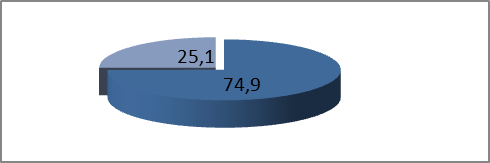 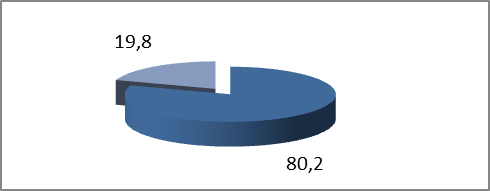 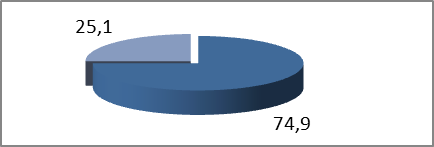 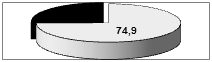 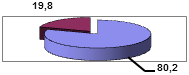 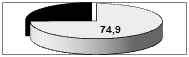 Рисунок 1 - Структура собственного и заемного капитала в валюте баланса соответственно на конец 2011-2013 гг. в %Собственный капитал ОАО «Смоленскоблгаз», представленный накопленным капиталом, несколько увеличился и составил в 2011 г. - 74,9% валюты баланса, в 2012 г. - 80,2 %, в 2013 г. - 79,1%, что является положительным фактором и означает, что большая часть имущества предприятия сформирована за счет собственных источников финансирования. Заемный капитал, в структуре которого сохраняется средняя кредиторская задолженность (14,4 %), имел тенденцию к уменьшению: в 2011 г. - 25,1% валюты баланса и представлен долгосрочными обязательствами, составляющими 3,3%, отложенными налоговыми обязательствами (1,9%), кредиторской задолженностью, составляющей 15,3% валюты баланса и доходами будущих периодов (4,6%)., в 2012 г. - 19,8% валюты баланса и представлен долгосрочными обязательствами, составляющими 1,2% валюты баланса, отложенными налоговыми обязательствами (2,0%), кредиторской задолженностью, составляющей 12,9% валюты баланса и доходами будущих периодов (3,7%)., в 2013 г. - 20,9% валюты баланса и представлен отложенными налоговыми обязательствами, составляющими 2,3% валюты баланса, кредиторской задолженностью (15,2%), доходами будущих периодов (3,2%) и оценочными обязательствами (0,2%). Данное соотношение свидетельствует об относительной стабильности финансового состояния предприятия на протяжении 2011- 2013 гг.  Особенность собственного капитала состоит в том, что он инвестируется на долгосрочной основе и подвергается наибольшему риску. Чем выше его доля в общей сумме капитала и меньше доля заемных средств, тем выше буфер, который защищает кредиторов от убытков, а, следовательно, меньше риск потери [17, 18].В процессе финансовой оценки активов организации в первую очередь следует изучить изменения в их составе и структуре. Оценка статей актива баланса представлена в таблице 1.Таблица 1 - Динамика состава и структуры капитала ОАО «Смоленскоблгаз» за 2011 – 2013 гг.Как показывает таблица, структура активов ОАО «Смоленскоблгаз» за период 2011-2013 гг. претерпела изменения: увеличилась доля внеоборотных активов с 65,9% до 70,7%, а оборотных уменьшилась с 34,1% до 29,3%, что согласно данным бухгалтерской отчетности свидетельствует о вложениях предприятия в основные средства (увеличилась с 65,4% до 70,1%). О том же свидетельствует доля денежных средств предприятия, которая увеличивается  с 2011 г. с 75042 тыс. руб. (7,6 %)  до 76875 тыс. руб. в 2013 г. (5,8 %), при существенном их снижении в 2012 г. до 411054 тыс. руб. (3,5 %). В составе оборотных активов наибольший удельный вес занимает дебиторская задолженность, которая в среднем за 2011 (11,6 %) – 2013 гг. (12 %) возросла на 0,4%, что может свидетельствовать о некотором замедлении оборачиваемости капитала. Обращаем внимание на соотношение дебиторской и кредиторской задолженности - при стабильном финансовом положении предприятия темпы увеличения дебиторской и кредиторской задолженности должны уравновешивать друг друга. Темп роста кредиторской задолженности в ОАО «Смоленскоблгаз» в 2013 г. по сравнению с 2011 г. составил 133,41%, а темп роста дебиторской задолженности выше на 5,0 % и составил 138,47%,  в 2013 г. по сравнению к 2012 г. темп роста кредиторской задолженности - 130,32%, а темп роста дебиторской задолженности – 104,12%, что означает отвлечение средств из хозяйственного оборота и возможную угрозу финансовой устойчивости предприятия. На предприятии наблюдается снижение запасов с 14,1% в 2011 г., 11,9% в 2012 г. до 10,5% в 2013 г., что свидетельствует об активной реализационной политике предприятия. Однако увеличение доли внеоборотных активов в структуре совокупных активов увеличивает долю накладных расходов, а такие предприятия являются особо чувствительными к изменению выручки. Экономическая эффективность деятельности предприятия выражается показателями рентабельности, которые определяются на основе следующих показателей:среднюю стоимость основных средств (ОСср.);среднюю стоимость внеоборотных активов (ВОАср.);среднюю стоимость оборотных активов (ОАср.);среднюю стоимость материально-производственных запасов (МПЗср.);среднюю стоимость активов (имущества) (Аср.);среднюю стоимость собственного капитала (СКср.);среднюю стоимость инвестиций (Иср.);среднюю стоимость чистого оборотного капитала (ЧОКср.).Таблица 2 - Исходные данные для расчета показателей рентабельности ОАО «Смоленскоблгаз», тыс. руб.Готовые показатели рентабельности представлены в таблице 3.Данные таблицы 3 показали, что рентабельность реализованной продукции за 2013 г. составляет 13,92%, что на 3,73% меньше по сравнению с 2011 г. и на 5,13% меньше по сравнению с 2012 г. Таблица 3 - Расчет показателей рентабельности ОАО «Смоленскоблгаз», %Рентабельность производства за 2013 г. составляет 13,37%, что на 7,6% меньше по сравнению с 2011 г. и на 6,82% меньше по сравнению с 2012 г. Рентабельность активов за 2013 г. составляет 10,16%, что на 5,06% меньше по сравнению с 2011 г. и на 5,03% меньше по сравнению с 2012 г. Рентабельность внеоборотных активов за 2013 г. составляет 14,30%, что меньше на 8,69% по сравнению с 2011 г. и на 7,75% - по сравнению с 2012 г. Рентабельность оборотных активов за 2013 г. составляет 35,05%, что меньше на 10,03% по сравнению с 2011 г. и на 13,78% - по сравнению с 2012 г. Рентабельность собственного капитала в 2013 г. составляет 9,07%, что меньше на 6,42%по сравнению с 2011 г. и на 5,79% - по сравнению с 2012 г. Рентабельность инвестиций за 2013 г. составляет 8,77%, что на 5,52% меньше по сравнению с 2011 г. и на 5,35% - по сравнению с 2012 г. Рентабельность продаж за 2013 г. составляет 6,29%, что на 2,77% меньше по сравнению с 2011 г. и  на 3,24% - по сравнению с 2012 г.Рентабельность чистого оборотного капитала в 2013 г. составляет 89,37%, что меньше на 22,55% по сравнению с 2011 г. и на 27,42% - по сравнению с 2012 г.В целом, показатели рентабельности (в т.ч. экономическая рентабельность) ОАО «Смоленскоблгаз»  в 2013 г. (48,45 %) ниже показателей рентабельности 2011 г. (55,96 %) и 2012 г. (62,38 %), что связано со снижением бухгалтерской и чистой прибыли предприятия в 2013 г., а это снижает эффективность использования активов и пассивов предприятия и требует разработки мероприятий, позволяющих повысить рентабельности деятельности и прибыль предприятия. Оценить инвестиционную привлекательность ОАО «Смоленскоблгаз»  возможно на основе анализа динамика показателей финансовой устойчивости и ликвидности баланса предприятия [12] . Первоначально определим абсолютные показатели финансовой устойчивости предприятия. Данные расчетов отразим в таблице 4.Таблица 4 - Абсолютные показатели финансовой устойчивости ОАО «Смоленскоблгаз» на 2011 – 2013 гг.Представим финансовый анализ ОАО «Смоленскоблгаз» в виде математической модели исходя из 4-х принятых классификаций типов финансовой устойчивости. На основе рассмотренных показателей формируется трехмерный вектор, характеризующий тип устойчивости финансового состояния организации: S = {S1 (x1); S2 (x2); S3 (x3)}, где х1 = ± ∆ СОК; х2 = ± Ет; х3 = ± ∑Е, где ∆ ± СОК – собственный оборотный капитал организации, ± Ет - излишек (+) или недостаток (-) собственного оборотного капитала и долгосрочных заемных источников формирования запасов и затрат, ± ∑Е - общая величина основных источников средств для формирования запасов и затрат. Функция Si (xi) представляет собой асимметричную функцию и определяется следующим образом:1, если Х ≥ 0Si (xi) ={                                                      0, если Х < 0С помощью данных показателей обеспеченности запасов источниками их формирования определяется трехмерный показатель типа финансового состояния: абсолютная устойчивость финансового состояния определяется следующим показателем S = {1, 1, 1}, если предприятие не зависит от внешних кредиторов, запасы и затраты полностью покрываются собственными ресурсами (встречается крайне редко); нормальная устойчивость финансового состояния предприятия, гарантирующая его платежеспособность, где S = {0, 1, 1}, то есть предприятие использует все источники финансовых ресурсов и полностью покрывает запасы и затраты; неустойчивое финансовое состояние, то есть S = {0, 0, 1}, сопряженное с нарушением платежеспособности, при котором, тем не менее, сохраняется возможность восстановления равновесия за счет пополнения источников собственных средств, сокращение дебиторов и ускорение оборачиваемости запасов; кризисное состояние предприятия, то есть S = {0, 0, 0 }, при котором предприятие находится на грани банкротства, наряду с нехваткой текущих источников покрытия запасов и затрат, предприятие имеет убытки, непогашенные обязательства, безнадежную дебиторскую задолженность. Определим тип финансовой устойчивости ОАО «Смоленскоблгаз», данные отразим в таблице 5. Таблица 5 - Тип финансовой устойчивости ОАО «Смоленскоблгаз» за 2011 - 2013 гг.Данные таблицы свидетельствуют о том, что в рассматриваемый период с 2011 г. по 2013 г. финансовое положение ОАО «Смоленскоблгаз» следует отнести к типу с нормальной финансовой устойчивостью. В роли используемых источников покрытия затрат выступают собственный оборотный капитал и долгосрочные кредиты и займы. Рассмотрим показатели финансовой устойчивости на примере ОАО «Смоленскоблгаз». Таблица 6 - Динамика показателей финансовой устойчивости на 2011 – 2013 гг.Так, коэффициент финансовой независимости показывает удельный все собственных источников в валюте баланса.  В 2013 г. он составил 0,7912 или 79,1%, что на 4,3% больше по сравнению 2011 г. (0,7486) и 1,1% меньше по сравнению с 2012 г. (0,8025). Величина данного показателя выше нормативного, поэтому можно сказать, что ОАО «Смоленскоблгаз» является финансово независимым. Коэффициент финансовой зависимости показывает долю заемных средств в общей величине капитала. Анализ данного показателя  показывает, что  зависимость ОАО «Смоленскоблгаз» от внешних инвесторов в 2013 г. (0,2088) по сравнению с 2011 г. (0,2514) уменьшилась на 4,3%, а по сравнению с 2012 г. (0,1975) – на 1,1%.  Коэффициент (плечо) финансового рычага применяется при определении эффекта финансового рычага. Рекомендуемое значение показателя – 0,67. Плечо финансового рычага на 2011 г. составило 0,3358 (33,6 %), на 2012 г. – 0,2462 (24,6 %), на 2013 г. - 0,2639 (26,4 %), что свидетельствует о снижении зависимости предприятия от заемного капитала на 2013 г. по сравнению с 2011 г. Коэффициент финансовой устойчивости  на 2013 г. равен 0,8146 (81,5%), что на 1,4% больше по сравнению с 2011 г.(0,8005)  и на 0,0195 (2,0%)  меньше по сравнению с 2012 г. (0,8341), что, в целом, свидетельствует о высокой финансовой устойчивости предприятия. Коэффициент финансирования показывает, сколько собственных средств приходится на 1 руб. заемных средств и в 2013 г. (3,79 коп.) повысился по сравнению с 2011 г. (2,98 коп.). Коэффициент инвестирования изменился в 2013 г. - 111,9% по сравнению с 2011 г - 113,6% и позволяет сказать, что предприятие в состоянии покрыть свои производственные инвестиции за счет собственного капитала. Коэффициент финансовой маневренности характеризует мобильность и гибкость капитала и показывает, какая часть собственного капитала используется для финансирования текущей деятельности, т.е. вложена в оборотные средства, в наиболее маневренную часть активов (норма 0,2-0,5). Чем ближе значение показателя к верхней границе, тем больше у предприятия финансовых возможностей для маневра. Рассчитанные значения показателя ниже нормативного значения, мобильность капитала очень низкая. Потребность в оценке ликвидности баланса возникает в условиях рынка в связи с усилением финансовых ограничений и необходимостью оценки кредитоспособности предприятия. Анализ ликвидности баланса заключается в сравнении средств по активу, сгруппированных по степени их ликвидности и расположенных в порядке убывания ликвидности  - А1 (наиболее ликвидные активы), А2 (быстро реализуемые активы), А3 (медленно реализуемые активы), А4 (труднореализуемые активы), с обязательствами по пассиву, сгруппированными по срокам их погашения и расположенными в порядке возрастания сроков - П1 (наиболее срочные обязательства), П2 (краткосрочные пассивы), П3 (долгосрочные пассивы), П4 (постоянные пассивы) [19, 29]. Баланс считается абсолютно ликвидным, если имеет место система неравенств:А1 ≥ П1, А2 ≥ П2, А3 ≥ П3, А4 ≤ П4.Выполнение первых трех неравенств с необходимостью влечет выполнение четвертого, «балансирующего», неравенства, которое свидетельствует о соблюдении минимального условия финансовой устойчивости – наличии у предприятия собственных оборотных средств. Выполним анализ ликвидности баланса ОАО «Смоленскоблгаз» и оформим его в виде таблицы 7. Выполненный анализ ликвидности предприятия показывает, что на конец 2011 г., 2012 г. и 2013 г. имеет место система неравенств, состоящая из соотношений: А1 < П1; А2 > П2; А3 > П3; А4 < П4, что позволяет сделать заключение о том, что ОАО «Смоленскоблгаз» является неплатежеспособным в ближайшей перспективе и является платежеспособным в недалеком и относительно отдаленном будущем. Это заключение подтверждает сопоставление итогов первой группы по активу и пассиву (сроки до 3-х мес.), что отражает платежеспособность предприятия по отношению к текущим платежам; сравнение итогов второй группы по активу и пассиву (3 - 6 мес.), что показывает тенденцию увеличения текущей ликвидности в недалеком будущем; сопоставление итогов по активу и пассиву для третьей и четвертой групп, что отражает соотношений платежей и поступлений в относительно отдаленном будущем. Таблица 7 - Анализ ликвидности баланса ОАО «Смоленскоблгаз» на конец 2011 – 2013 гг.Проанализируем рассчитанные нами показатели платежеспособности ОАО «Смоленскоблгаз» за 2011 – 2013 гг.Таблица 8 - Динамика показателей, используемых для оценки платежеспособности ОАО «Смоленскоблгаз» за 2011 – 2013 гг.Коэффициент текущей ликвидности, несмотря на его некритичное снижение, позволяет говорить о достаточной платежеспособности предприятия, но является сигналом для контроля за его динамикой. Динамика коэффициента срочной (промежуточной) ликвидности положительная, в 2013  г. он увеличился за счет увеличения дебиторской задолженности, в критической ситуации у предприятия будет возможность погасить свои краткосрочные обязательства. Значения коэффициента абсолютной ликвидности находится также в пределах норматива. На основании данного анализа делаем заключение, что общая платежеспособность ОАО «Смоленскоблгаз»  высокая.Рисунок 2 - Динамика коэффициентов ликвидности ОАО «Смоленскоблгаз» за 2011 – 2013 гг.На основании всего вышеизложенного можно сделать вывод о том, что финансовое положение ОАО «Смоленскоблгаз» в 2013 г. по сравнению с 2011 и 2012гг. ухудшилось, но в целом, предприятие финансово устойчиво. Общая платежеспособность предприятия остается высокой. Проведем оценку запаса финансовой устойчивости ОАО «Смоленскоблгаз», используя расчет точки и безубыточного объема продаж.Анализ данных безубыточного объема продаж ОАО «Смоленскоблгаз» в 2011-2013 гг.  показал, что в 2011 г. выручка получена в размере 1175471 тыс. руб. и превышает точку безубыточности (623780,65 тыс. руб.) на 551690,35 тыс.руб. (на 46,93%). Товарооборот в 2012 г. составил 1325222 тыс.руб., что выше критической суммы (648593,75 тыс. руб.) на 676628,25 тыс.руб. или на 51,06%. В 2013 г. значение объема продаж составило 1450718 тыс.руб., что выше зоны безопасности (770122,22 тыс. руб.0) на 680595,78 тыс.руб. или 46,91%. В целом, оценка запаса финансовой устойчивости ОАО «Смоленскоблгаз» в форме расчета точки безубыточности и безубыточного объема продаж  за 2011-2013 гг. показала положительную динамику, т.к. при данных объемах продаж предприятие является прибыльным, но необходимо контролировать порог рентабельности, ниже которого не должен опускаться товарооборот.Таблица 9 - Анализ безубыточного объема продаж ОАО «Смоленскоблгаз» в 2011-2013 годыОдним из факторов, влияющих на денежные потоки предприятий, является величина финансового цикла - время, в течение которого денежные средства вложены в созданные запасы, готовую продукцию и дебиторскую задолженность с учетом сокращения кредиторской задолженности.Расчет составляющих финансового цикла ОАО «Смоленскоблгаз» за 2011-2013 гг. показал, что длительность финансового цикла в 2013 г. сократилась на 2,1 дня по сравнению с 2011 г. и на 2,7 дня по сравнению с 2012 г., что положительно сказывается на эффективности деятельности предприятия.  Это произошло за счет сокращения периода оборачиваемости запасов: в 2013 г. по сравнению с 2011 г. на 9,7 дня, по сравнению с 2012 г. на 5,5 дня. Пути сокращения финансового цикла связаны с сокращением производственного цикла, уменьшением времени оборота дебиторской задолженности и увеличением времени оборота кредиторской задолженности.Таблица 10 - Показатели расчета составляющих финансового цикла ОАО «Смоленскоблгаз» за 2011-2013 годыРекомендациями по повышению эффективности финансово-хозяйственной деятельности ОАО «Смоленскоблгаз» являются: изыскание резервов увеличения суммы прибыли по каждому виду товарной продукции,  источниками которой является увеличение объема реализации продукции, в т.ч. на выгодных рынках сбыта; разработка результативной политики управления оборотными активами, включающая контроль соотношения дебиторской и кредиторской задолженностей, снижение величины запасов и повышение их ликвидности, увеличение оборачиваемости капитала; снижение переменных и условно-постоянных издержек; расширение ассортимента товаров и услуг; пересмотр ценовой политики в сторону снижения цен; разработка результативной маркетинговой стратегии; налаживание постоянных длительных связей с потребителями, оптимизация договорных отношений с поставщиками товаров; повышение мотивации персонала; оптимизация дивидендной политики предприятия; формирование прогнозного баланса и расчет улучшенных показателей деятельности предприятия. Все вышеперечисленные рекомендации позволят увеличить товарооборот ОАО «Смоленскоблгаз».Допустим, в прогнозном году издержки обращения по нереализованным товарам и готовой продукции стали составлять 1000 тыс. руб., тогда готовая продукция и товары для перепродажи увеличатся на 67949 тыс. руб. и их сумма соответственно стала составлять 68949 тыс. руб.При составлении прогнозного баланса необходимо обязательно учитывать инфляционные процессы, оказывающие сильное влияние на деятельность компании.Предположим, коэффициент инфляции на прогнозируемый год равен 8,3%, тогда величина нераспределенной прибыли составит:617010 + (617010 * 8,3%) = 668222 тыс. руб.;сумма выручки составит:1450718 +(1450718 * 8,3%) = 1 571 128 тыс. руб.;показатель рентабельности продаж составит:6,29% + (6,29% * 8,3%) = 6,81%;сумма готовой продукции и товаров для перепродажи составит:68949 + (68949 * 8,3%) = 74672 тыс. руб.Долгосрочные обязательства в ОАО «Смоленскоблгаз» представлены отложенными налоговыми обязательствами. Оставим их сумму для прогноза неизменной.Краткосрочные обязательства оставим такими же, как в 2013г., то есть 245971 тыс. руб.С учетом всех проведенных изменений, с корректировкой на коэффициент инфляции проведем увеличение денежных средств в оборотных активах на 6380 тыс. руб. И тогда оборотные активы станут составлять 439550 тыс. руб.Исходя из полученных данных составим прогнозный баланс.Таблица 11  - Прогнозный баланс ОАО «Смоленскоблгаз», тыс. руб.Важным методом повышения эффективности деятельности предприятия является формирование прогнозного баланса с учетом инфляционных процессов, оказывающие сильное влияние на деятельность предприятия [5]. На основании его были рассчитаны улучшенные показатели финансово-хозяйственной деятельности предприятия, что является положительным в динамике развития предприятия ОАО «Смоленскоблгаз» на прогнозный период. Представим в таблице 12 рассчитанные коэффициенты по прогнозному балансу предприятия:Таблица 12 - Показатели прогнозного баланса ОАО «Смоленскоблгаз»Таким образом, проведенный анализ и оценка финансовой деятельности ОАО «Смоленскоблгаз» позволяют отнести предприятие к типу предприятий с нормальной финансовой устойчивостью. В связи с тем, что в 2013 г. имело место превышение срочных обязательств над наиболее ликвидными активами, на предприятии наблюдалось некритическое снижение платежеспособности, что требует постоянного мониторинга и коррекции. Наименование показателяОстатки по балансу на конец года, тыс.руб.Остатки по балансу на конец года, тыс.руб.Остатки по балансу на конец года, тыс.руб.Остатки по балансу на конец года, тыс.руб.Остатки по балансу на конец года, тыс.руб.Структура, %Структура, %Структура, %Структура, %Структура, %Наименование показателя2011г.2012 г.2013 г.Изменения 2013 г. к:Изменения 2013 г. к:2011 г.2012 г.2013 г.Изменения 2013 г. к:Изменения 2013 г. к:Наименование показателя2011г.2012 г.2013 г.2011 г.2012 г.2011 г.2012 г.2013 г.2011 г.2012 г.Внеоборотные активы всего, в т.ч.:650083855215938138+288055+8292365,971,370,7+4,8+0,6Основные средства645590849219930359+284769+8114065,470,870,1+4,7-0,7Долгосроч-ные финансовые вложения126126116-10-10000--Отложенные налоговые активы258922033708+1119+15050,30,20,3-+0,1Прочие (права пользо-вания результа-тами интеллек-туальной деятельности) 177836673955+2177+2880,20,30,3+0,1-Оборотные активы всего, в т.ч.:336431343467388338+51907+4487134,128,729,3-4,8+0,6Запас138789142227139807+1018-242014,111,910,5-3,6-1,4НДС по приобретенным ценностям6307210-630-7210,100-0,1-0,1Дебиторская задолженность114532152313158589+44057+627611,612,712,0+0,4-0,7Краткосрочные финансовые вложения00000000--Денежные средства750424105476875+1833+358217,63,55,8-1,8+2,3Прочие оборотные активы7438715213067+5629+59150,70,61,0+0,3+0,4Итого капитал98651411986821326476+339962+127794100100100--Показатели2011 г.2012 г.2013 г.Изменения 2013 г. к:Изменения 2013 г. к:Показатели2011 г.2012 г.2013 г.2011 г.2012 г.Выручка от реализации товаров (без НДС), тыс.руб.117547113252221450718+275247+125496Полная себестоимость реализованной продукции, тыс.руб.99913211131321273418+274286+160286Прибыль от продаж, тыс.руб. 176339212090177300+961-34790Прибыль до налогообложения, тыс.руб.142040165995128233-13807-37762Чистая прибыль, тыс.руб.10646612633591188-15278-35147Средняя стоимость основных средств, тыс.руб.608265747404,5889789+281524142384,5Средняя стоимость внеоборотных активов, тыс.руб.617933,5752649896676,5+278743+144027,5Средняя стоимость оборотных активов, тыс.руб.315079,5339949365902,550823+25953,5Средняя стоимость материально-производственных запасов, тыс.руб.69087,574908,569240,5153-5668Средняя стоимость активов (имущества), тыс.руб.93301310925981262579+329566+169981Средняя стоимость собственного капитала, тыс.руб.687455,58502141005720,5+318265155506,5Средняя стоимость инвестиций, тыс.руб.744849894776,51040167+295318+145390,5Средняя стоимость чистого оборотного капитала, тыс.руб.126915,5142127,5143490,5+16575+1363Показатели2011 г.2012 г.2013 г.Изменения 2013 г. к:Изменения 2013 г. к:Показатели2011 г.2012 г.2013 г.2011 г.2012 г.Рентабельность реализованной продукции (Ррп)17,6519,0513,92-3,73-5,13Рентабельность производства (Рп)20,9720,1913,37-7,6-6,82Рентабельность активов (Ра)15,2215,1910,16-5,06-5,03Рентабельность внеоборотных активов (Рвоа)22,9922,0514,30-8,69-7,75Рентабельность оборотных активов (Роа)45,0848,8335,05-10,03-13,78Рентабельность собственного капитала (Рск)15,4914,869,07-6,42-5,79Рентабельность инвестиций (Ри)14,2914,128,77-5,52-5,35Рентабельность продаж (Рпродаж)9,069,536,29-2,77-3,24Рентабельность чистого оборотного капитала (Рчок)111,92116,7989,37-22,55-27,42Показатель2011 г.2011 г.2012 г.2012 г.2013 г.2013 г.Собственный оборотный, тыс.руб.8845388453106677106677111411111411Наличие собственного оборотного капитала и долгосрочных заемных средств для формирования запасов и затрат, тыс.руб.139641144614144614142367142367Общая величина основных источников средств для формирования запасов и затрат, тыс.руб.336431343467343467388338388338Излишек (+) или недостаток (-) собственного оборотного капитала, тыс.руб.-50966-36271-36271-28396-28396Излишек (+) или недостаток (-) собственного оборотного капитала и долгосрочных заемных источников формирования запасов и затрат, тыс.руб.2221666166625602560Излишек (+) или недостаток (-) общей величины основных источников для формирования запасов и затрат, тыс.руб.197012200519200519248531248531Тип финансовой устойчивостиТрехмерный показатель2011 г.2012 г.2013 г.Абсолютная финансовая устойчивостьS = (1, 1, 1)---Нормальная финансовая устойчивостьS = (0, 1, 1)∆ СОК = -50966± Ет = 222± ∑Е = 197012∆ СОК = -36271± Ет = 1666± ∑Е = 200519∆ СОК = - 28396± Ет = 2560± ∑Е = 248531Неустойчивое финансовое состояниеS = (0, 0, 1)---Кризисное финансовое состояниеS = (0, 0, 0)---Показатели2011 г.2012 г.2013 г.Отклонение 2013г. (±) кОтклонение 2013г. (±) кПоказатели2011 г.2012 г.2013 г.20112012Коэффициент финансовой независимости (автономии)0,74860,80250,7912+0,0426-0,0113Коэффициент финансовой зависимости0,25140,19750,2088-0,0426+0,0113Коэффициент финансового риска0,33580,24620,2639-0,0719+0,0177Коэффициент финансовой устойчивости0,80050,83410,8146+0,141-0,0195Коэффициент финансирования2,97824,06223,7900+0,8118-0,2722Коэффициент инвестирования1,13611,12471,1188-0,0173-0,0059Коэффициент финансовой маневренности0,11980,11090,1062-0,0136-0,0047АктивСумма, тыс.руб.Сумма, тыс.руб.Сумма, тыс.руб.ПассивСумма, тыс.руб.Сумма, тыс.руб.Сумма, тыс.руб.Платежный излишек (недостаток)Платежный излишек (недостаток)Платежный излишек (недостаток)Актив201120122013Пассив201120122013201120122013А1750424105476875П115085515439720140475813113343124529А2100677141657157658П2000106677141657157658А3160838160882153921П3971238239375523-63715-75489-78398А464995855089938022П4738536961892104954988579106803111527ВБ98651411986821326476ВБ98651411986821326476хххПоказательНа 31.12.2011 г.На 31.12.2012 г.На 31.12.2013 г.Коэффициент текущей ликвидности (покрытия)2,22702,22091,9268Коэффициент срочной (критической) ликвидности0,85510,88290,9004Коэффициент абсолютной ликвидности0,38130,20650,3125№ п/пПоказатели2011 г.2012 г.2013 г.Изменение 2012г. к 2011 г.Изменение 2013г. к 2012 г.1Товарооборот без НДС, тыс.руб.117547113252221450718+149751+1254962Постоянные затраты, тыс.руб.193372207553207933+14181+3803Переменные затраты, тыс.руб.8057609055791065485+99819+1599064Прибыль от продаж, тыс.руб.176339212090177300+35751-347905Маржа покрытия в выручке, тыс.руб. (маржинальная прибыль)369711419643385233+49932-344106Доля маржи покрытия в выручке0,310,320,27+0,01-0,047Точка безубыточности, тыс.руб.623780,65648593,75770122,22+24813,10+121528,478Запас финансовой прочности, тыс.руб.551690,35676628,25680595,78+124937,90+3967,539Запас финансовой прочности, в % к товарообороту46,9351,0646,91+4,13-4,15№ п/пНаименование этапаПоказатель2011 г.2012 г.2013 г.1Анализ оборачиваемости элементов текущих активов и пассивовПериод оборота дебиторской задолженности27,730,934,61Анализ оборачиваемости элементов текущих активов и пассивовПериод оборота кредиторской задолженности51,049,450,31Анализ оборачиваемости элементов текущих активов и пассивовПериод оборота запасов49,645,439,92Анализ финансового циклаДлительность финансового цикла26,326,924,2АктивАктивАктивПассивПассивПассив2013г.2014Г.2013 г.2014Г.Внеоборотные активы938138938138Капитал и резервы10495491100761Оборотные активы388338439550Долгосрочные обязательства3095630956Краткосрочные обязательства245971245971Баланс13264761377688Баланс13264761377688Показатель2013 годПрогнозный годОтклоненияКоэффициент независимости0,79120,7990+0,0078Коэффициент зависимости0,20880,2011-0,0078Коэффициент финансового риска0,26390,2516-0,0123Коэффициент финансовой устойчивости0,81460,8215+0,0069Коэффициент финансирования3,79003,9749+0,1849Коэффициент инвестирования1,11881,1733+0,0545Коэффициент маневренности собственного капитала0,10620,1477+0,0415Рентабельность продаж6,296,81+0,52